                                                                      ЗАТВЕРДЖУЮ                                                             Завідувач ЗДО № 32 «Ластівка»                                                              ________________С.О. АзанієваМеню«23» лютого 2021р.СніданокОбідПолуденок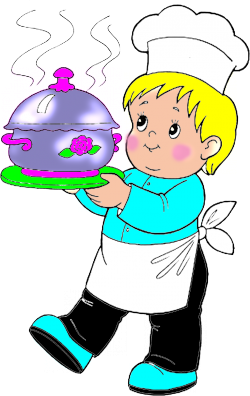 Назва стравияслаясласадсадКаша пшенична в’язка5067Ковбаса варена29293434Масло55--Батон27273434Чай150150180180Назва стравияслаясласадсадБорщ український зі сметаною 150150200200Печінка тушкована в томатному соусі5672Каша гречана3141Ікра морквяна4250Хліб18183737Компот із сухофруктів150150180180Назва стравияслаясласадсадКаша манна молочна180220Батон з повидлом27/1534/15